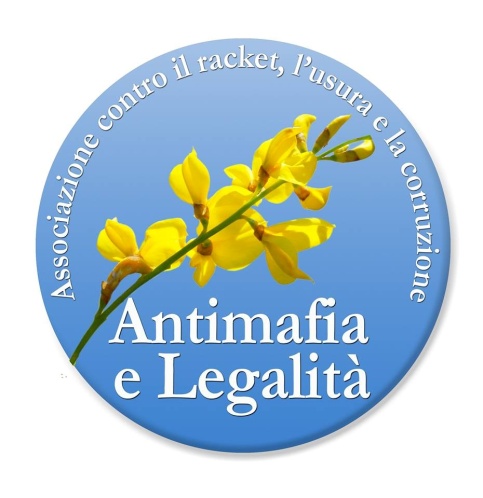 DIALOGHIAMO SULLE MAFIEAccrediti StampaLunedì 4 dicembre 2023 - dalle ore 9,00 alle ore 13,00 - presso la Sala C1  "Le CIMINIERE" di CataniaInviare alla seguente email:    antimafiaelegalita.press@gmail.com  * Indica una domanda obbligatoriaNome e Cognome* :==========================================================Email* :==========================================================Testata* : ==========================================================Numero Tessera Ordine dei Giornalisti* :==========================================================Nome Operatore* :       Cameraman       Fotografo==========================================================Email Redazione* :==========================================================Numero Cellulare* :==========================================================